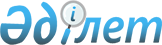 Об утверждении Правил проведения внутриаптечного контроля изготовленных лекарственных препаратов
					
			Утративший силу
			
			
		
					Приказ Министра здравоохранения Республики Казахстан от 18 ноября 2009 года № 732. Зарегистрирован в Министерстве юстиции Республики Казахстан 26 ноября 2009 года № 5922. Утратил силу приказом Министра здравоохранения Республики Казахстан от 6 июня 2012 года № 394

      Сноска. Утратил силу приказом Министра здравоохранения РК от 06.06.2012 № 394.      В соответствии со статьей 68 Кодекса Республики Казахстан от 18 сентября 2009 года "О здоровье народа и системе здравоохранения", в целях обеспечения качества лекарственных препаратов, изготовляемых в аптеке, и организации проведения внутриаптечного контроля ПРИКАЗЫВАЮ:



      1. Утвердить прилагаемые Правила проведения внутриаптечного контроля изготовленных лекарственных препаратов.



      2. Комитету контроля медицинской и фармацевтической деятельности Министерства здравоохранения Республики Казахстан обеспечить в установленном законодательством порядке государственную регистрацию настоящего приказа в Министерстве юстиции Республики Казахстан.



      3. Департаменту административно-правовой работы Министерства здравоохранения Республики Казахстан (Бисмильдин Ф.Б.) обеспечить в установленном законодательством порядке официальное опубликование настоящего приказа в средствах массовой информации после его государственной регистрации.



      4. Признать утратившим силу приказ Председателя Комитета фармации, фармацевтической и медицинской промышленности Министерства здравоохранения Республики Казахстан от 2 июня 2003 года № 85 "Об утверждении Инструкции по проведению внутриаптечного контроля" (зарегистрированный в Реестре государственной регистрации нормативных правовых актов за № 2385).



      5. Контроль за исполнением настоящего приказа возложить на Вице-министра здравоохранения Республики Казахстан Биртанова Е.А.



      6. Настоящий приказ вводится в действие по истечении десяти календарных дней после дня его первого официального опубликования.      Министр                                    Ж. ДоскалиевУтверждены             

приказом Министра здравоохранения

Республики Казахстан       

от 18 ноября 2009 года № 732    

Правила проведения внутриаптечного контроля изготовленных

лекарственных препаратов 

1. Общие положения

      1. Настоящие Правила проведения внутриаптечного контроля изготовленных лекарственных препаратов (далее - Правила) устанавливают требования к обеспечению качества лекарственных препаратов, изготовленных в аптеке, и организации проведения внутриаптечного контроля.



      2. Действие Правил распространяется на все аптеки, в том числе гомеопатические, независимо от их формы собственности и ведомственной принадлежности, которые изготовляют лекарственные препараты.



      3. Руководитель аптеки приказом назначает провизора-аналитика, ответственного за организацию и проведение контроля качества изготовляемых лекарственных препаратов в аптеке и снижению риска допущения ошибок при изготовлении лекарственных препаратов.



      4. Руководитель аптеки обеспечивает рабочее место провизора-аналитика типовым набором средств измерений, испытательным оборудованием, лабораторной посудой, вспомогательными материалами, применяемыми при проведении аналитических работ в аптеках, в соответствии с установленным перечнем согласно приложению 1 к настоящим Правилам, а также нормативными правовыми актами Республики Казахстан, регламентирующими порядок изготовления и проведения контроля качества лекарственных препаратов, изготовленных в аптеке, и справочной литературой.



      5. Лекарственные препараты, изготовленные в аптеке (в том числе внутриаптечная заготовка, фасованная продукция, концентраты и полуфабрикаты), подвергаются внутриаптечному контролю.



      6. Внутриаптечный контроль выполняется проведением следующего:



      1) предупредительных мероприятий;



      2) приемочного контроля исходных материалов, используемых для изготовления лекарственных препаратов;



      3) обязательного письменного контроля;



      4) выборочного опросного контроля;



      5) обязательного органолептического контроля;



      6) выборочного физического контроля;



      7) химического контроля;



      8) контроля при отпуске.



      7. Результаты органолептического, физического и химического контроля лекарственных препаратов регистрируются в Журнале регистрации результатов органолептического, физического и химического контроля внутриаптечной заготовки, лекарственных препаратов, изготовленных по индивидуальным рецептам (требованиям медицинских организаций), концентратов, полуфабрикатов, тритураций, спирта этилового и фасовки по форме согласно приложению 2 к настоящим Правилам. Журнал должен быть пронумерован, прошнурован, скреплен печатью территориального органа в сфере обращения лекарственных средств, изделий медицинского назначения и медицинской техники.



      8. При проведении внутриаптечного контроля качество лекарственных препаратов, в том числе гомеопатических, изготовляемых в аптеке, устанавливается по комплексу показателей, дающих полную характеристику лекарственного препарата.



      Для оценки качества лекарственных препаратов, изготовляемых в аптеке, применяются два термина: "удовлетворяет" ("годная продукция"), "не удовлетворяет" ("бракованная").



      Термин "не удовлетворяет" используется в случае установления не соответствия лекарственного препарата по одному из ниже указанных показателей:



      1) описание (внешний вид, цвет, запах);



      2) прозрачность или цветность;



      3) распадаемость;



      4) однородность (по измельченности или смешиванию порошков, мазей, суппозиториев, гомеопатических тритураций);



      5) отсутствие видимых механических включений в жидких лекарственных препаратах;



      6) соответствие прописи по подлинности;



      7) отклонения от прописи по объему или по массе, по общей массе (объему), по общей массе отдельных доз и их количеству, по массе прописанных доз (или по концентрации) отдельных лекарственных веществ;



      8) величина кислотно-щелочного баланса;



      9) по величине плотности;



      10) стерильность;



      11) микробиологическая чистота;



      12) герметичность укупорки (для стерильных лекарственных препаратов);



      13) оформление лекарственных препаратов, предназначенных к отпуску.



      Изготовленные лекарственные препараты в случаях признания по результатам внутриаптечного контроля как "не удовлетворительные" ("бракованные") подлежат изъятию и уничтожению.



      9. Аптеки с правом изготовления лекарственных препаратов ежегодно по итогам года составляют отчет аптеки о работе по контролю качества лекарственных препаратов (в том числе гомеопатических) по форме согласно приложению 3 к настоящим Правилам, который в срок до 10 января следующего за отчетным года направляется в территориальные органы в сфере обращения лекарственных средств, изделий медицинского назначения, медицинской техники. 

2. Организация работы по контрольно-аналитическому

обслуживанию аптеки

      10. Для осуществления контроля за производственной деятельностью, выполнением аптекой предупредительных мероприятий, а также за качеством изготовляемых лекарственных препаратов аптека заключает с органом по сертификации лекарственных средств или с одной из аккредитованных испытательных лабораторий договор о контрольно-аналитическом обслуживании.



      11. Орган по сертификации лекарственных средств или аккредитованная испытательная лаборатория проводят в аптеке один раз в течение квартала выборочный полный физико-химический контроль воды очищенной и воды для инъекций, инъекционных растворов, глазных капель, приготовленных в асептических условиях на стерильной воде, лекарственных препаратов для новорожденных (растворы для внутреннего и наружного применения, глазных капель, масла для обработки кожных покровов), детских лекарственных препаратов (детям до 1 года), основного сырья (субстанции) для изготовления стерильных лекарственных препаратов, а также лекарственных препаратов (нестерильных) для внутреннего и наружного применения, скоропортящихся и нестойких лекарственных препаратов (растворы аммиака, пероксида водорода, йода и формальдегида).



      12. Орган по сертификации лекарственных средств или аккредитованная испытательная лаборатория подвергают выборочному полному физико-химическому контролю один процент от изготовленных видов лекарственных препаратов, имеющейся в наличии в день посещения, но не менее пяти лекарственных препаратов, включая воду очищенную, воду для инъекций, стерильные и нестерильные лекарственные препараты, нестойкие и скоропортящиеся лекарственные препараты, внутриаптечную заготовку.



      Анализ изготовляемых лекарственных препаратов проводится специалистами органа по сертификации лекарственных средств или аккредитованной испытательной лаборатории непосредственно в аптеке. Для проведения анализа изъятию подлежат лишь те лекарственные препараты, которые невозможно проверить в условиях аптеки, при этом составляется акт изъятия лекарственных препаратов, взятых для контроля их качества органом по сертификации лекарственных средств или аккредитованной испытательной лабораторией по форме согласно приложению 4 к настоящим Правилам.



      Результаты проверки выполнения предупредительных мероприятий и анализа лекарственных препаратов, заносятся в журнал посещений аптеки специалистами органа по сертификации лекарственных средств или аккредитованной испытательной лаборатории по форме согласно приложению 5 к настоящим Правилам. Страницы журнала должны быть пронумерованы, прошнурованы и скреплены печатью органа по сертификации лекарственных средств или аккредитованной испытательной лаборатории.



      13. Изготовление ароматных вод, внутриаптечной заготовки лекарственных препаратов для наружного применения, лекарственных препаратов содержащих деготь, ихтиол, серу, нафталанскую нефть, коллодий, свинцовую воду, а также гомеопатические лекарственные препараты, анализ которых не может быть осуществлен в условиях аптеки, производится "под наблюдением", в присутствии провизора-аналитика. 

3. Предупредительные мероприятия

      14. Предупредительные мероприятия направлены на снижение риска возникновения ошибок и на обеспечение качества изготовляемых лекарственных препаратов.



      Предупредительные мероприятия заключаются в выполнении:



      1) условий асептического изготовления лекарственных препаратов;



      2) обеспечения исправности и точности весо-измерительных приборов, проведение ежегодной их поверки;



      3) получения, сбора, хранения воды очищенной, воды для инъекций и маркировки емкости в виде указания на бирке: даты получения, номера анализа и подписи лица, производившего анализ;



      4) сроков, условий хранения реактивов, эталонных и титрованных растворов и правильном их оформлении (на этикетках кроме наименования, должны быть указаны: концентрация, молярность, дата получения, дата окончания срока годности, условия хранения, кем изготовлено);



      5) определения отклонений в проверяемых лекарственных препаратах использованием измерительных средств того же типа (с одинаковыми метрологическими характеристиками), что и при их изготовлении в аптеках;



      6) обработки, заполнения, оформления штангласов, бюреточной установки и нанесения на них необходимой информации. Данная информация должна содержать:



      в помещениях хранения на всех штангласах с лекарственными веществами должны быть указаны: страна и организация-производитель, номер серии, номер и срок действия сертификата соответствия, срок годности лекарственного вещества, дата заполнения, подпись заполнившего штанглас и проверившего подлинность лекарственного вещества. Регистрация заполнения штангласа и контроля на подлинность растворов в бюреточной установке и штангласах с пипетками производится в журнале регистрации результатов контроля лекарственных субстанций на подлинность по форме согласно приложению 6 к настоящим Правилам. Журнал должен быть пронумерован, прошнурован, заверен подписью руководителя аптеки и скреплен печатью аптеки;



      на штангласах с лекарственными субстанциями, содержащими сердечные гликозиды, должно быть указано количество единиц действия в одном грамме лекарственного растительного сырья или в одном миллилитре раствора;



      в ассистентской комнате на всех штангласах с лекарственными веществами должны быть указаны: дата заполнения штангласа, подписи заполнившего штанглас и проверившего подлинность лекарственного вещества;



      на штангласах с наркотическими средствами, психотропными веществами, прекурсорами, ядовитыми веществами должны быть указаны высшие разовые и суточные дозы;



      на штангласах с лекарственными субстанциями, предназначенными для изготовления лекарственных препаратов, требующих асептических условий изготовления, должна быть предупредительная надпись "Для стерильных лекарственных препаратов".



      Штангласы с растворами, настойками и жидкими полуфабрикатами обеспечиваются каплемерами или пипетками, с обозначением количества капель, установленных путем взвешивания в определенном объеме.



      Заполнение штангласа и бюретки в бюреточной установке должно проводиться только после полного использования в них лекарственных субстанций и соответствующей их обработки. 

4. Проведение приемочного контроля исходных материалов,

используемых для изготовления лекарственных препаратов

      15. Приемочный контроль проводится с целью предупреждения поступления в аптеку некачественных лекарственных субстанций и вспомогательных материалов, используемых при изготовлении лекарственных препаратов.



      Приемочный контроль заключается в проверке документации, характеризующей партию продукции (товаротранспортная накладная, документ, подтверждающий соответствие лекарственных субстанций и вспомогательных материалов к требованиям нормативного документа), совпадения серий на образцах лекарственных субстанций и вспомогательных материалов с сериями, указанными в сопроводительной документации, соблюдение условий транспортировки и хранения, а также идентификации лекарственных субстанций и вспомогательных материалов по показателям: "Упаковка", "Маркировка", "Описание".



      Сертификация лекарственных субстанций и вспомогательных веществ подтверждается указанием серии, номера сертификата соответствия, органа его выдавшего и срока действия в сопроводительных документах или путем сопровождения товара копиями сертификата соответствия установленного образца.



      Приемочный контроль по показателям "Упаковка", "Маркировка" и "Описание" проводится следующим образом:



      1) по показателю "Упаковка" особое внимание обращается на ее целостность и соответствие физико-химическим свойствам лекарственных субстанций и вспомогательных веществ;



      2) по показателю "Маркировка" обращается внимание на соответствие оформления лекарственных субстанций и вспомогательных веществ требованиям, установленным законодательством Республики Казахстан;



      3) по показателю "Описание" обращается внимание на проверку внешнего вида, цвета, запаха.



      16. В случае сомнения в качестве лекарственных субстанций и вспомогательных веществ по одному из показателей, образцы направляются в орган по сертификации лекарственных средств или аккредитованную испытательную лабораторию. Лекарственные субстанции и вспомогательные вещества с обозначением "Забраковано при приемочном контроле" хранятся в аптеке изолировано от других исходных материалов до получения результатов анализа. 

5. Письменный контроль

      17. При изготовлении лекарственных препаратов по рецептам и требованиям медицинских организаций производится заполнение контрольного листка, в котором указывается дата изготовления, номер рецепта, требования с указанием названия отделения медицинской организации, наименования взятых лекарственных веществ, их количества, общий объем или масса, число доз, подписи изготовившего, расфасовавшего и проверившего лекарственный препарат.



      В контрольном листке названия наркотических средств, ядовитых, психотропных веществ, прекурсоров подчеркиваются красным карандашом, на лекарственные препараты для детей - ставится буква "Д".



      18. После изготовления лекарственных препаратов заполняется контрольный листок на латинском языке в соответствии с последовательностью технологии изготовления. При заполнении контрольного листка на гомеопатические лекарственные препараты указываются названия последовательно взятых гомеопатических ингредиентов.



      В случае использования полуфабрикатов и концентратов в контрольном листке указываются их состав, концентрация, взятый объем или масса. При изготовлении порошков, суппозиториев и пилюль указывается общая масса, количество и масса отдельных доз. Общая масса пилюль или суппозиториев, концентрация и объем (или масса) изотонирующих и стабилизирующих веществ, добавленных в глазные капли, растворы для инъекций и инфузий, должны быть указаны не только в контрольных листках, но и на рецептах.



      Все расчеты производятся до изготовления лекарственного препарата и записывается на обратной стороне контрольного листка.



      В контрольном листке следует указывать формулы расчета и использованные при этом коэффициенты водопоглощения для лекарственного растительного сырья, коэффициенты увеличения объема растворов при растворении лекарственных веществ, коэффициенты замещения при изготовлении суппозиториев.



      19. Ведение контрольных листков также обязательно, если лекарственные препараты изготавливаются и отпускаются одним и тем же лицом. В этом случае контрольный листок заполняется в процессе изготовления лекарственного препарата.



      20. Контрольные листки сохраняются в аптеке в течение одного месяца со дня изготовления лекарственного препарата.



      21. Изготовленные лекарственные препараты, рецепты и заполненные контрольные листки передаются на проверку провизору-технологу, выполняющему контрольные функции по соблюдению технологии изготовления и отпуску лекарственных препаратов. Контроль заключается в проверке соответствия записей в контрольном листке прописи в рецепте, правильности произведенных расчетов.



      Если провизором-аналитиком проведен полный контроль качества лекарственного препарата, то в контрольном листке проставляется номер анализа и подпись провизора-аналитика. 

6. Опросный контроль

      22. Опросный контроль применяется выборочно и проводится после изготовления фармацевтом не более пяти лекарственных препаратов.



      23. При проведении опросного контроля провизор-технолог называет первое входящее в лекарственный препарат вещество, а в лекарственных препаратах сложного состава указывает также его количество, после чего фармацевт называет все взятые лекарственные вещества и их количества. При использовании полуфабрикатов (концентратов) фармацевт называет также их состав и концентрацию. 

7. Органолептический контроль

      24. Органолептический контроль заключается в проверке лекарственного препарата, в том числе гомеопатического, по показателям: внешний вид, цвет, запах, однородность, отсутствие видимых механических включений в растворах.



      На вкус проверяются лекарственные препараты для внутреннего употребления выборочно для взрослых и обязательно - для детей.



      25. Однородность порошков, гомеопатических тритураций, мазей, пилюль, суппозиториев проверяется до разделения однородной массы на дозы в соответствии с требованиями Государственной фармакопеи Республики Казахстан (далее - ГФ РК). Проверка осуществляется выборочно у каждого фармацевта в течение рабочего дня с учетом различных видов лекарственных препаратов. 

8. Физический контроль

      26. Физический контроль заключается в проверке общей массы или объема лекарственного препарата, количества и массы отдельных доз, входящих в данный лекарственный препарат (но не менее трех доз), и качество укупорки.



      Физическому контролю подвергаются:



      1) каждая серия фасовки промышленной продукции и внутриаптечной заготовки в количестве трех-пяти упаковок, в том числе фасовка гомеопатических лекарственных препаратов на предмет соблюдения нормы отклонений, допустимые при изготовлении лекарственных препаратов (в том числе гомеопатических) в аптеке и нормы отклонений, допустимые при фасовке промышленной продукции в аптеке;



      2) лекарственные препараты, изготовленные по индивидуальным рецептам (требованиям), выборочно в течение рабочего дня с учетом различных видов лекарственных препаратов, но не менее трех процентов от количества лекарственных препаратов, изготовленных за день;



      3) количество гомеопатических гранул в определенной массе навески в соответствии с требованиями нормативно-технических документов;



      4) каждая серия лекарственных препаратов, требующих стерилизации, после расфасовки до их стерилизации в количестве не менее пяти флаконов (бутылок) на механические включения (подвижные нерастворимые вещества, кроме пузырьков газа, случайно присутствующие в растворах).



      27. В процессе изготовления растворы подвергаются первичному и вторичному контролю на механические включения:



      1) первичный контроль осуществляют после фильтрования и фасовки раствора. При этом просматривается каждая бутылка или флакон с раствором. При обнаружении механических включений раствор повторно фильтруют, укупоривают, вновь просматривают, маркируют и стерилизуют. Растворы, изготовленные в асептических условиях, просматривают один раз после розлива или стерилизующего фильтрования;



      2) вторичному контролю подлежат все бутылки и флаконы с растворами, прошедшие стадию стерилизации, перед оформлением и упаковкой.



      28. Для просмотра бутылок (флаконов) в рецептурно-производственном отделе аптеки создается специальное рабочее место, защищенное от попадания прямых солнечных лучей, где устанавливается прибор "Устройство для контроля растворов на отсутствие механических загрязнений". Допускается применение черно-белого экрана, освещенного таким образом, чтобы исключить попадание света в глаза непосредственно от его источника.



      29. Контроль осуществляется провизором-технологом путем просмотра растворов невооруженным глазом на черном и белом фонах, освещенных электрической матовой лампой в шестьдесят ватт или лампой дневного света в двадцать ватт. Для окрашенных растворов соответственно в сто и тридцать ватт. Расстояние от глаза до просматриваемого объекта должно быть двадцать пять - тридцать сантиметров, а угол оптической оси просмотра к направлению света около девяносто градусов. Линия зрения должна быть направлена к низу при вертикальном положении головы.



      30. Поверхность просматриваемых бутылок и флаконов должна быть снаружи чистой и сухой.



      31. В зависимости от объема бутылки или флакона просматривают одновременно от одной до пяти штук. Бутылки или флаконы берут в одну или в обе руки за горловины, вносят в зону контроля, плавным движением переворачивают в положение "вверх донышком" и просматривают на черном и белом фонах. Затем плавным движением, без встряхивания, переворачивают в первоначальное положение "вниз донышком" и также просматривают на черном и белом фонах.



      32. Время контроля соответственно составляет:



      1) одной бутылки (флакона) вместимостью сто - пятьсот миллилитров до двадцати секунд;



      2) двух бутылок (флаконов) вместимостью пятьдесят - сто миллилитров десять секунд;



      3) от двух до пяти бутылок (флаконов) вместимостью пятьдесят миллилитров в пределах восьми - десяти секунд.



      Указанное время контроля не включает затраты времени на вспомогательные операции.



      33. Забракованные по наличию механических включений бутылки или флаконы выбирают и укладывают отдельно в специальную тару. Их раскрывают и сливают содержимое. 

9. Химический контроль

      34. Химический контроль заключается в оценке качества изготовления лекарственных препаратов по показателям:



      1) подлинность, испытания на чистоту и допустимые пределы примесей (качественный анализ);



      2) количественное определение (количественный анализ) лекарственных веществ, входящих в его состав.



      35. Качественному анализу подвергаются в обязательном порядке:



      1) вода очищенная, вода для инъекций ежедневно (из каждого баллона, а при подаче воды по трубопроводу на каждом рабочем месте) на отсутствие хлоридов, сульфатов и солей кальция.



      Вода для инъекций, предназначенная для лекарственных препаратов, требующих асептических условий изготовления, кроме указанных выше испытаний, должна быть проверена на отсутствие восстанавливающих веществ, солей аммония и угольного ангидрида в соответствии с требованиями ГФ РК. Результаты качественного анализа регистрируются в журнале (пронумерованный, прошнурованный, заверенный подписью руководителя аптеки и скрепленный печатью аптеки) регистрации результатов контроля "Воды очищенной" и "Воды для инъекций" по форме согласно приложению 7 к настоящим Правилам;



      2) все лекарственные препараты, концентраты и полуфабрикаты (в том числе гомеопатические настойки, тритурации, растворы, разведения), поступающие из помещений хранения в ассистентскую комнату, а в случае сомнения - лекарственные субстанции, поступающие в аптеку со склада поставщика;



      3) концентраты, полуфабрикаты и жидкие лекарственные вещества в бюреточной установке и в штангласах с пипетками в ассистентской комнате при заполнении;



      4) лекарственные препараты промышленного производства, расфасованные в аптеке, внутриаптечная заготовка, изготовленная и расфасованная в аптеке (каждая серия).



      36. Качественному анализу подвергаются выборочно лекарственные препараты, изготовленные по индивидуальным рецептам и требованиям медицинских организаций, у каждого фармацевта в течение рабочего дня, но не менее десяти процентов от общего количества изготовленных лекарственных препаратов. Проверке должны подвергаться различные виды лекарственных препаратов.



      Особое внимание обращается на лекарственные препараты: для детей, применяемые в глазной практике, содержащие наркотические средства, психотропные вещества, прекурсоры, ядовитые вещества, гомеопатические средства до четвертого десятичного разведения, содержащие ядовитые, неорганические и органические соединения.



      37. Результаты качественного анализа регистрируются в журнале регистрации результатов контроля лекарственных субстанций на подлинность.



      38. Полному химическому контролю (качественному и количественному) подвергаются в обязательном порядке:



      1) растворы для инъекций и инфузий до стерилизации, включая определение величины кислотно-щелочного баланса (рН), изотонирующих и стабилизирующих веществ.



      Для контроля после стерилизации отбирается один флакон от каждой серии и проверяется на величину кислотно-щелочного баланса, подлинность и количественное содержание действующих веществ;



      2) стерильные растворы для наружного применения (офтальмологические растворы для орошений, растворы для лечения ожоговых поверхностей и открытых ран, для интравагинального введения и другие);



      3) глазные капли и мази, при этом содержание в них изотонирующих и стабилизирующих веществ определяется до стерилизации;



      4) лекарственные препараты для новорожденных детей (при отсутствии методик количественного анализа, эти лекарственные препараты должны быть подвергнуты качественному анализу).



      В порядке исключения, изготовление сложных по составу лекарственных препаратов для новорожденных детей, не имеющих методик качественного и количественного анализа, производятся под наблюдением провизора-аналитика;



      5) растворы атропина сульфата и кислоты хлороводородной (для внутреннего употребления), растворы ртути дихлорида и серебра нитрата;



      6) концентраты, полуфабрикаты, тритурации, в том числе жидкие гомеопатические разведения неорганических и органических лекарственных веществ и их тритурации до третьего десятичного разведения.



      В порядке исключения, изготовление гомеопатических лекарственных препаратов, не имеющих методик качественного и количественного анализа, производится под наблюдением провизора-аналитика;



      7) внутриаптечная заготовка лекарственных препаратов (каждая серия);



      8) стабилизаторы, применяемые при изготовлении растворов для инъекций и буферные растворы, применяемые при изготовлении глазных капель;



      9) концентрация спирта этилового путем определения плотности (спиртомером) при разведении в аптеке, а в случае необходимости - при приеме со склада поставщика;



      10) концентрация спирта этилового в водно-спиртовых гомеопатических растворах, разведениях и каплях (каждая серия);



      11) гомеопатические гранулы на распадаемость (каждая серия).



      39. Выборочно полному химическому контролю (качественному и количественному) подвергаются: лекарственные препараты, изготовленные в аптеке по индивидуальным рецептам или требованиям медицинских организаций, в количестве не менее трех лекарственных препаратов при работе в одну смену с учетом всех видов изготовленных лекарственных препаратов. Особое внимание обращается на лекарственные препараты для детей, применяемые в глазной практике, содержащие наркотические средства, психотропные вещества, прекурсоры и ядовитые вещества, растворы для лечебных клизм.



      40. Ежеквартально проводится полный химический анализ очищенной воды. 

10. Контроль при отпуске

      41. Контролю при отпуске подвергаются все изготовленные в аптеках лекарственные препараты, в том числе гомеопатические.



      Контроль при отпуске включает в себя проверку соответствия:



      1) упаковки лекарственных препаратов физико-химическим свойствам входящих в них лекарственных веществ;



      2) указанных в рецепте доз, в том числе высших разовых доз, высших суточных доз, лекарственных препаратов возрасту больного;



      3) номера на рецепте и номера на этикетке;



      4) фамилии больного на квитанции, фамилии на этикетке и рецепте;



      5) оформления лекарственных препаратов требованиям, установленным законодательством Республики Казахстан.



      42. При отпуске лекарственных препаратов в медицинские организации особое внимание обращается на оформление соответствующих предупредительных надписей: на растворах для лечебных клизм должна быть предупредительная надпись - "Для клизм", на растворах для дезинфекции - надписи "Для дезинфекции", "Обращаться с осторожностью"; на все лекарственные препараты, отпускаемые в детские отделения - надпись "Детское".



      43. Лицо, осуществляющее контроль при отпуске, подписывается на обратной стороне рецепта (требования).

Приложение 1

к Правилам проведения

внутриаптечного контроля

изготовленных лекарственных

препаратов 

Перечень типовых наборов средств измерений, испытательного

оборудования, лабораторной посуды, вспомогательных материалов,

применяемых при проведении аналитических работ в аптеках 

1. Типовой набор средств измерений,

испытательного оборудования

      1. Весы равноплечие ручные с пределами взвешивания в граммах:

от 0,02 г до 1 г; от 0,1 г до 5 г; от 1 г до 20 г; от 5 г до 100 г.



      2. Весы технические аптечные ВА-4.



      3. Гири технические четвертого класса от 10 мг до 1 кг.



      4. Гири технические второго класса миллиграммовые (разновес).



      5. рН-метр (или иономер).



      6. Рефрактометр.



      7. Термометр ртутный стеклянный лабораторный в 1оС от 0оС до 100оС.



      8. Термометр технический для сушильного шкафа от 0о С до 200о С.



      9. Ареометры (или денсиметры).



      10. Спиртометры стеклянные (набор).



      11. Устройство для контроля стерильных растворов на отсутствие механических включений (УК-2).



      12. Баня водяная лабораторная с огневым или электрическим подогревом.



      13. Электроплитка лабораторная.



      14. Спиртовка.



      15. Лупа ручная десятикратная.



      16. Шкаф сушильный электрический.



      17. Часы песочные настольные на 1, 2, 3, 5 минут или часы сигнальные.



      18. Индикаторы и реактивы. 

2. Примерный перечень лабораторной посуды,

вспомогательных материалов

      1. Бюретка прямая с краном (или с оливой) вместимостью: 10 мл, 25 мл.



      2. Воронка делительная цилиндрическая вместимостью: 50 мл; 100 мл.



      3. Доска стеклянная или фарфоровая для капельного анализа.



      4. Воронка простая конусообразная с коротким стеблем N 1 Д 25 мм; N 2 Д 35 мм.



      5. Капельница для индикаторов и реактивов.



      6. Мензурки стеклянные вместимостью: 50 мл (цена деления 5 мл); 100 мл (цена деления 10 мл); 500 мл (цена деления 25 мл).



      7. Микробюретки вместимостью: 3 мл (цена деления 0,02 мл); 5 мл (цена деления 0,02 мл).



      8. Палочки стеклянные, Д 3 мм.



      9. Пипетка аптечная с отводной трубкой вместимостью: 3 мл; 6 мл.



      10. Пипетка глазная.



      11. Пипетка (Мора) с одной меткой, вместимостью: 5 мл; 10 мл; 20 мл; 25 мл.



      12. Пипетка с делениями, вместимостью: 1 мл (цена деления 0,01 мл); 2 мл (цена деления 0,02 мл); 5 мл (цена деления 0,05 мл); 10 мл (цена деления 0,1 мл).



      13. Пробирки химические с диаметрами 14 мм; 16 мм; 21 мм.



      14. Пробирки градуированные, вместимостью: 5 мл; 10 мл; 15 мл; 20 мл.



      15. Стаканы высокие и низкие из термостойкого стекла, вместимостью:

50 мл; 100 мл; 250 мл; 400 мл.



      16. Стекла предметные с углублениями (для капельного анализа).



      17. Ступка и пестик 3 диаметр 86 мм.



      18. Трубки хлоркальциевые с одним шаром: диаметр 25 мм; диаметр 30 мм.



      19. Цилиндры измерительные с носиком вместимостью: 5 мл; 10 мл; 25 мл; 50 мл; 100 мл; 250 мл; 500 мл.



      20. Цилиндры измерительные с пришлифованной пробкой вместимостью: 10 мл; 25 мл; 50 мл; 100 мл; 250 мл; 500 мл.



      21. Чашка выпарительная фарфоровая N 1-3, вместимостью: 25 мл; 50 мл; 100 мл.



      22. Банка с притертой пробкой, вместимостью 25 мл; 50 мл; 100 мл.



      23. Чашка Петри Д-100 мм.



      24. Бумага фильтровальная.



      25. Груша резиновая для микробюреток и пипеток.



      26. Зажимы для резиновых трубок (винтовой Гофмана или пружинящий Мора).



      27. Капсулаторка из пластмассы 1 (малая), 2 (средняя), 3 (большая).



      28. Карандаш по стеклу, палочка графитовая (изготавливают из твердого графита, простого карандаша, который перед употреблением прокаливают).



      29. Ножницы, пинцет.



      30. Штатив полиэтиленовый на 10 пробирок, 20 пробирок.



      31. Шпатель из полимерных материалов или фарфоровый.

Приложение 2

к Правилам проведения

внутриаптечного контроля

изготовленных лекарственных

препаратов

форма                                                 

Журнал

         регистрации результатов органолептического, физического

    и химического контроля внутриаптечной заготовки, лекарственных

 препаратов, изготовленных по индивидуальным рецептам (требованиям

         медицинских организаций), концентратов, полуфабрикатов,

                   тритураций, спирта этилового и фасовки      продолжение таблицы

Приложение 3

к Правилам проведения

внутриаптечного контроля

изготовленных лекарственных

препаратов

форма             

Отчет аптеки о работе по контролю качества лекарственных

препаратов (в том числе гомеопатических) за 20___ год          

1. Количество анализов по видам контроля, проведенных

                        провизором-аналитиком аптеки       

2. Количество анализов по видам контроля, выполненных

                   в аптеке другими организациями      Подписи: Провизор-аналитик аптеки ________________________      Руководитель аптеки ________________________   М.П. (место печати)

Приложение 4

к Правилам проведения

внутриаптечного контроля

изготовленных лекарственных препаратов

форма    

Акт изъятия лекарственных препаратов, взятых для контроля их

    качества органом по сертификации лекарственных средств или

              аккредитованной испытательной лабораторией_____________________________________________________________________

     (наименование органа по сертификации лекарственных средств или аккредитованной

                                  испытательной лаборатории)из аптеки ___________________________________________________________

                            (наименование аптеки)                         от "____" _______ 20__ г. Ф.И.О. специалиста, изъявшего

на анализ лекарственные препараты ___________________________________

В присутствии _______________________________________________________

                                       (Ф.И.О. специалиста аптеки)____________________________________       __________________________

Ф.И.О., должность специалиста органа               (подпись)

по сертификации лекарственных средств

или специалиста аккредитованной

испытательной лаборатории____________________________________       __________________________

Ф.И.О. руководителя аптеки                         (подпись)

Приложение 5

к Правилам проведения

внутриаптечного контроля

изготовленных лекарственных

препаратов

форма                 

Журнал посещений аптеки специалистами органа по сертификации

лекарственных средств или аккредитованной испытательной лаборатории

                              за 20____ год      продолжение таблицы

Приложение 6

к Правилам проведения

внутриаптечного контроля

изготовленных лекарственных

препаратов

форма                                               

Журнал

    регистрации результатов контроля лекарственных субстанций

                              на подлинность

Приложение 7

к Правилам проведения

внутриаптечного контроля

изготовленных лекарственных

препаратов

форма                                               

Журнал

        регистрации результатов контроля "Воды очищенной"

                        и "Воды для инъекций"      продолжение таблицы
					© 2012. РГП на ПХВ «Институт законодательства и правовой информации Республики Казахстан» Министерства юстиции Республики Казахстан
				Дата

конт-

роля№

п/п

он же

номер

анали-

за№ ре-

цепта

или тре-

бования,

медицин-

ской

органи-

зации с

указанием

отделения№ серии

внутриаптечной

заготовки

(для фасовки

указывается

№ серии или

№ анализа пред-

приятия-изго-

товителя или

испытательной

лаборатории)Состав

лекарственного

препарата или 

определяемое

вещество (ион).

Условное обоз-

начение для

лекарственных

препаратов

индивидуального

изготовления

(для детей-"Д";

в глазной прак-

тике - "Гл";

содержание

наркотических

средств, психо-

тропных, ядови-

тых веществ и

прекурсоров

подчеркивается

красным каран-

дашом).Результаты

физического и

органолепти-

ческого

контроля

(органолепти-

ческий

контроль

учитывается

как проверка

физическим контролем)123456Результаты

качествен-

ного  конт-

роля (опре-

деление

подлиннос-

ти) (+) или

(-)Результаты

полного

химического

контроля

(формулы

расчета,

плотность,

показатель

преломления

и т.д.)Фамилия

изгото-

вившего,

расфасо-

вавшегоПодпись

проверившегоОценка качества

лекарственного препаратаОценка качества

лекарственного препаратаРезультаты

качествен-

ного  конт-

роля (опре-

деление

подлиннос-

ти) (+) или

(-)Результаты

полного

химического

контроля

(формулы

расчета,

плотность,

показатель

преломления

и т.д.)Фамилия

изгото-

вившего,

расфасо-

вавшегоПодпись

проверившегоУдовлет-

вори-

тельноНе-

удовлетвори-

тельно(под-

черкивается

красным

карандашом)789101112№

п/пНаименованиеКоличество анализов по видам контроляКоличество анализов по видам контроляКоличество анализов по видам контроля№

п/пНаименованиефизическоготолько

качествен-

ногополного химичес-

кого (в т.ч. реф-

рактометрического)123451.Вода очищенная,

вода для инъекций2.Исходные лекарственные

вещества (заполнение

дефектуры) вместе с

проверкой растворов в

бюреточной установке

и штангласах с

пипетками3.Лекарственные препара-

ты, изготовленные по

индивидуальным рецеп-

там (и требованиям ме-

дицинских организаций)4.Концентраты5.Полуфабрикаты6.Тритурации7.Спирт этиловый8.Стабилизаторы9.Буферные растворы

(серии)10.Водно-спиртовые

растворы11.Гомеопатические

гранулы12.Внутриаптечная заго-

товка и расфасовка

лекарственных препара-

тов (серии) из них:

растворы для инъекций

и инфузий (серии)13.Итого анализов по

видам контроля№НаименованиеКоличество анализов по видам контроляКоличество анализов по видам контроляКоличество анализов по видам контроляКоличество анализов по видам контроля№Наименованиефизического

(количество

проверок) только

качествен-

ногополного

химического

(в т.ч.

рефрактомет-

рического)микро-

биологи-

ческого1Аккредитованная

испытательная лабо-

ратория из них с 

неудовлетворитель-

ным результатом2Санитарно-

эпидемиологическая

служба из них с

неудовлетворитель-

ным результатом3Итого анализов по

видам контроля№

п/п№

рецепта

(требо-

вания)Состав

лекарствен-

ного препа-

ратаФамилии и инициалыФамилии и инициалыФамилии и инициалыСтоимость

лекарствен-

ного препа-

ратаОценка

качества

лекарст-

венного

препаратаОценка

качества

лекарст-

венного

препарата№

п/п№

рецепта

(требо-

вания)Состав

лекарствен-

ного препа-

ратаизго-

товив-

шегорасфа-

совав-

шегопрове-

ривше-

гоСтоимость

лекарствен-

ного препа-

ратаудов-

лет-

вори-

тель-

ноне-

удов-

лет-

вори-

тель-

но123456789Предупредительные мероприятияПредупредительные мероприятияПредупредительные мероприятияПредупредительные мероприятияПредупредительные мероприятия№ДатаВыполнение пре-

дупредительных

мероприятий№

рецепта

(требо-

вания)Состав лекарственного

репарата, изъятого

для анализа непосредст-

венно в аптеке12345Контроль качестваКонтроль качестваКонтроль качестваКонтроль качестваКонтроль качестваКонтроль качестваКонтроль качестваРезультаты

контроля

лекарственных

препаратов

непосредственно

в аптекеРезультаты

контроля

лекарственных

препаратов

непосредственно

в аптекеОценка качества

лекарственных

препаратовОценка качества

лекарственных

препаратовДата учета

лекарственных

препаратов,

взятых для

контроля их

качестваПодписиПодписиКачест-

венного

(+) или

(-)Количест-

венного

(формула

расчета,

показатель

преломле-

ния)Удовлетво-

рительноНе-

удов-

летво-

ритель-

ноДата учета

лекарственных

препаратов,

взятых для

контроля их

качестваСпециалис-

та органа

по серти-

фикации

лекарствен-

ных средств

или аккре-

дитованной

испытатель-

ной лабора-

торииРуко-

води-

теля

аптеки6789101112Дата

запол-

нения

и конт-

роля№ п/п

(он же

№ ана-

лиза)Наиме-

нование№ серии

лекарст-

венных

субстан-

ций или

№ анали-

за испы-

татель-

ной ла-

борато-

рии№

запол-

няемого

штанг-

ласаОпреде-

ляемое

вещест-

во

(ион)Оценка

качества

лекарст-

венных

веществ

("удов-

летвори-

тельно",

неудо-

влетвори-

тельно")Под-

пись

запол-

нивше-

гоПод-

пись

прове-

ривше-

го123456789Дата

получения

(отгонки

воды)Дата

контроля№ п/п

(он же №

анализа)№

баллонаРезультаты контроля

на отсутствие примесей:

(отсутствие примесей

отмечается знаком "-")Результаты контроля

на отсутствие примесей:

(отсутствие примесей

отмечается знаком "-")Результаты контроля

на отсутствие примесей:

(отсутствие примесей

отмечается знаком "-")Дата

получения

(отгонки

воды)Дата

контроля№ п/п

(он же №

анализа)№

баллонаХлорид ионСульфат

ионСоли

кальция1234567Результаты контроля на отсутствие

примесей: (отсутствие примесей

отмечается знаком "-")Результаты контроля на отсутствие

примесей: (отсутствие примесей

отмечается знаком "-")Результаты контроля на отсутствие

примесей: (отсутствие примесей

отмечается знаком "-")Оценка качества

воды очищенной и

воды для инъекцийОценка качества

воды очищенной и

воды для инъекцийПодпись

проверив-

шегоСоли

аммонияВосста-

навливающих

веществУглерода

диоксидаУдовлетво-

рительноНе-

удовлетвори-

тельноПодпись

проверив-

шего8910111213